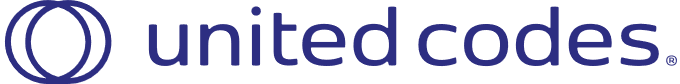 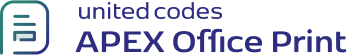 Demo to show the String/Number Comparison in AOP.Available Products are:Products with quantity greater than 70 are: {#products}{#quantity > 70}{name} {/quantity > 70}{/products}.Skirt is {#products}{#name === “Skirt”}{availableForDelivery?”available”:”not available”} {/}{/products} for delivery.Total price of Jacket is ${#products}{#name === “Jacket”}{quantity*price}{/}{/}Product NameQuantityUnit PriceTotal{#products}{name}{quantity}{price}${quantity*price}{/products}Total Price:Total Price:Total Price:${products|sum:”quantity*price”:true:0}